II ESTÁGIO INTERNACIONAL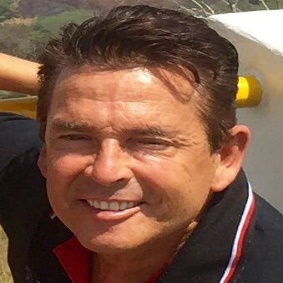  PATINAGEM LIVRE – 23 E 24 DE MARCO – TOMARFicha de InscriçãoClube: ________________________________Responsável: ____________________________   Telefone: _________________Treinador: _______________________________ Telefone: _________________Endereço: _______________________________Pagamento será feito por Transferência Bancária para o IBAN: PT50 0033 0000 45387091 812 05 com envio de respetivo comprovativo por email: patinagemartistica_sct@hotmail.comValor 60 Euros por AtletaTreinador sem atleta – Valor de Inscrição 25 Euros Nome do AtletaEscalãoGrupo